															Head I/C															Department of Marketing & SCM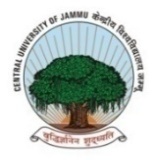 Time Table MBA 1st Semester (December 2021- April, 2022)Department of Marketing and Supply Chain ManagementCentral University of Jammu, Rahya –Suchani, Bagla, JKUT(w.e.f 06.12.2021)Time Table MBA 1st Semester (December 2021- April, 2022)Department of Marketing and Supply Chain ManagementCentral University of Jammu, Rahya –Suchani, Bagla, JKUT(w.e.f 06.12.2021)Time Table MBA 1st Semester (December 2021- April, 2022)Department of Marketing and Supply Chain ManagementCentral University of Jammu, Rahya –Suchani, Bagla, JKUT(w.e.f 06.12.2021)Time Table MBA 1st Semester (December 2021- April, 2022)Department of Marketing and Supply Chain ManagementCentral University of Jammu, Rahya –Suchani, Bagla, JKUT(w.e.f 06.12.2021)Time Table MBA 1st Semester (December 2021- April, 2022)Department of Marketing and Supply Chain ManagementCentral University of Jammu, Rahya –Suchani, Bagla, JKUT(w.e.f 06.12.2021)Time Table MBA 1st Semester (December 2021- April, 2022)Department of Marketing and Supply Chain ManagementCentral University of Jammu, Rahya –Suchani, Bagla, JKUT(w.e.f 06.12.2021)Time Table MBA 1st Semester (December 2021- April, 2022)Department of Marketing and Supply Chain ManagementCentral University of Jammu, Rahya –Suchani, Bagla, JKUT(w.e.f 06.12.2021)Day/Timing10:00-11:0010:00-11:0011:00-12:0012:00-1:00Break1:30-2:302:30-3:303:30-4:303:30-4:30MondayPGSMM1C0011TDr. Naresh SharmaPGSMM1C0011TDr. Naresh SharmaPGSMM1C007TDr. Shahid MushtaqPGSMM1C008TDr. Salil SethBreakPGSMM1C0010TGFPGSMM1C0012T GF PGSMM1C009T Dr Anju Thapa PGSMM1C009T Dr Anju Thapa TuesdayPGSMM1C0011TDr. Naresh SharmaPGSMM1C0011TDr. Naresh SharmaPGSMM1C007TDr. Shahid MushtaqPGSMM1C008TDr. Salil SethBreakPGSMM1C0010TGFPGSMM1C0012T GFPGSMM1C009T Dr Anju ThapaPGSMM1C009T Dr Anju ThapaWednesdayPGSMM1C0011TDr. Naresh SharmaPGSMM1C0011TDr. Naresh SharmaPGSMM1C007TDr. Shahid MushtaqPGSMM1C008TDr. Salil SethBreakPGSMM1F002TDr SalilPGSMM1C0012T GFPGSMM1C009T Dr Anju ThapaPGSMM1C009T Dr Anju ThapaThursdayPGSMM1C008TDr. Salil SethPGSMM1C008TDr. Salil SethPGSMM1C0011TDr. Naresh SharmaMentoringBreakPGSMM1C0010TGFPGSMM1C0012T GFPGSMM1C009T Dr Anju ThapaPGSMM1C009T Dr Anju ThapaFridayPGSMM1F002TDr NareshPGSMM1F002TDr NareshPGSMM1C007TDr. Shahid MushtaqPGSMM1F002TDr Naresh/Dr SalilPGSMM1C0010TGFCase Study/ Club ActivityCase Study/ Club ActivityCase Study/ Club ActivityName of FacultyCourse CodeCourse Title Dr. Shahid MushtaqPGSMM1C007TOrganisational Behaviour  Dr. Salil SethPGSMM1C008TBusiness EnvironmentDr Anju ThapaPGSMM1C009TManagement FundamentalsGuest Faculty PGSMM1C0010TBusiness StatisticsDr. Naresh K SharmaPGSMM1C0011TManagerial EconomicsGuest Faculty PGSMM1C0012TManagement AccountingDr Naresh K Sharma /Dr Salil SethPGSMM1F002TCommunication for Professional Excellence